  	HOLLOWELL & TEETON PARISH COUNCIL 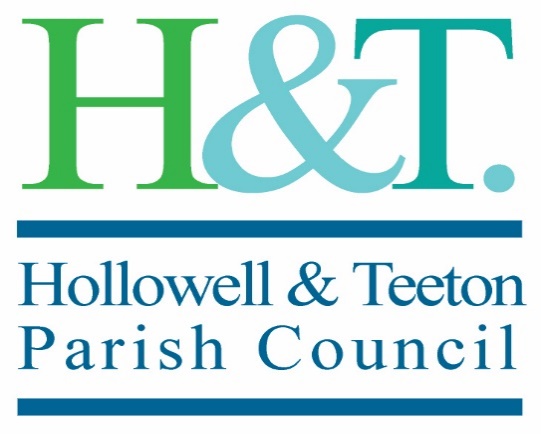 	Gillian Greaves (Clerk)	Tel: 07771980598	8 Compton Way	Earls Barton 	NN6 0PL	Email:pc-clerk@hollowellandteeton.org.uk	Web: www.hollowellandteeton.org.ukMinutes of the Annual Meeting of Hollowell & Teeton Parish Council held in Guilsborough Village Hall on Wednesday 19 May 2021 at 7.30pm.Present: -	Councillors:			Cllr A Crisp (Chairman)						Cllr H Oswin						Cllr S McCubbin 						Cllr M Tomalin	Clerk to the Council:		Gillian GreavesDRAFT21/033		Election of Chairman and Declaration of Acceptance of Office. Cllr Tomalin proposed Cllr Crisp 		be elected as Chairman, Cllr McCubbin seconded the proposal and the Council Resolved to appoint 		Cllr Crisp as Chairman. Cllr Crisp signed the Declaration of Acceptance of Office of Chairman.21/034	Election of Vice Chairman. The Chairman proposed that Cllr Curtis (in her absence) be elected as Vice Chairman.  Cllr Oswin seconded the proposal and the Council Resolved to appoint Cllr Curtis as Vice Chairman.  Cllr Curtis to sign the Declaration of Acceptance of Office of Vice Chairman at the July meeting. 21/035		Receive and approve apologies for absence. Apologies received from Cllr Eaton and Cllr Curtis due 		to Covid related issues and Cllr Leah due to childcare.  The Chairman proposed the apologies were 		accepted, seconded by Cllr Tomalin and the Council accepted the apologies.21/036		Receive declarations of interest under the Council’s Code of Conduct related to business 			on the agenda. None received. 21/037		Receive and approve for signature the minutes of the meetings held on 17 March 2021. Cllr 		Tomalin proposed seconded by Cllr Oswin and the Council Resolved to approve the minutes and the		Chairman signed them as a correct record of the meetings.21/038		Note any matters arising from the minutes not included on the agenda for report only. None.21/039		Parish Council Co-options – to consider co-option to fill Councillor vacancy. None received. 		The Council discussed ways to encourage residents of Teeton to apply to become a parish councillor 		and be co-opted on to the Council. Councillors agreed to circulate information about becoming a 			councillor within the local community. The Council discussed a writing to residents to invite 			applications if this proves unsuccessful.21/040	Review of Councillors Delegated Responsibilities. The Chairman circulated a paper prior to the meeting giving details of the Councillors Delegated Responsibilities as agreed at the 2020 annual meeting of the parish council.  The Chairman proposed that unless Councillors wished differently that these responsibilities stay as circulated.  Agreed unanimously to approve the delegated responsibilities.21/041		Public Participation. None present. 21/042		Neighbourhood Watch and Police Liaison – receive an update from the Chairman. The Chairman 		reported that the neighbourhood policy was still being promoted but as yet the officer had not been 		recruited into office. 21/043		Correspondence – requiring a response or a decision. 		West Northamptonshire Council - Parish Path Wardens - Working together to improve 			Northamptonshire.  Cllr McCubbin confirmed that she was willing to continue in the role of Parish 		Path Warden and the Clerk was asked to contact West Northamptonshire Council to confirm this and 		that the Clerk would be the contact for correspondence. 		Northants CALC, Remote meeting survey – The Chairman reported that he had completed the 			survey and encourage councillors to do likewise. 21/044		Training Request – Northants CALC Covid 19 “Getting your employees back to work” – approve 		request and cost of course £30.00. The Chairman proposed that the Council approve his attendance 		on the course at a cost of £30, seconded by Cllr Oswin and the Council Resolved to approve the 			booking and payment of £30. 21/045		Consider S137 Grant Application from Hollowell Parochial Church Council for £790 towards cost 		of maintenance of churchyard. The application was circulated separately prior to the meeting.  The 		Council discussed the application for funding towards the cost of maintenance for the churchyard. The		Chairman proposed that the Council provide a grant of £250 seconded by Cllr Oswin and the Council 		Resolved to approve the grant of £250 payable to Hollowell PCC. 21/046		Planning – to consider any planning consultation papers, applications and completions received. 21/047		Pocket Park		21/047/1	HPPAC - receive an update from Cllrs Curtis and Oswin. Nothing further to report. 		21/047/2	Monthly/Annual Report - receive the monthly report on the Pocket Park from Cllr Tomalin and agree actions to address issues raised. Cllr Tomalin reported that the benches are still outstanding.  The steering wheel has fallen off the stream engine and requires attention. The splitting of the logs will need attending to when the work to deal with the benches is carried out.   The baby swing also has an area of rot that will need attending to by Cllrs Eaton and Tomalin and will need to be monitored Cllr Oswin commented that the trees newly planted in the Park are looking good. 21/048		Finance & Administration: 		20/048/1 Receipts & Payments - To note receipts and approve payments of the cheques 			presented at the meeting. The Chairman proposed, seconded by Cllr Tomalin and the Council 			Resolved to note the receipts and approve payment of the following payments		Receipts – 31/03/2021 NatWest - Interest £0.08			Payments –		21/048/3	Move to online banking - update – Chairman & Cllr Leah to report. The Chairman 				reported that a balance of £10 was being retained in the NatWest Account. The Clerk 				had notified West Northamptonshire Council of the new bank account details for 					payment of the precept. 		21/048/4 	Review the Financial Reserves Policy 2021/22.  The Chairman reported that the 				Council had agreed to retain 50% of the budget in the reserve which last year was 				£12,068.00 and for the financial year 2021-2 it should be reduced to £11.456 					however the Council agreed to retain the amount at £12,068.  21/048/5	Review and approve the Asset Register 2021/22. The Asset Register was circulated prior to the meeting and Councillors invited to comment. The Chairman proposed that the Council adopt the Asset Register, seconded by Cllr Tomalin and the Council Resolved to adopt the Asset Register which would be updated and reported on as required. 21/049	Internal Audit – to receive the internal audit report for 2020/21. The Clerk had previously circulated the Internal Audit Report. The Chairman proposed to accept the internal Audit report and its recommendations, Cllr Oswin seconded the proposal. The Council Resolved to accept the Internal Audit report 2020/2121/050	Resolution to approve year end accounts for 2020/21. The year-end paperwork was circulated prior to the meeting.  The Chairman proposed that the yearend accounts for 2020/21 are approved, seconded by Cllr Tomalin and the Council Resolved to approve the year end accounts for 2020/21.21/051		Resolution to approve the Certificate of Exemption. The Clerk circulated the document prior to the 		meeting and the Chairman gave an explanation on the Councils finances and how this met the criteria 		for the Exemption. The Chairman proposed that the Certificate of Exemption is approved; Cllr Tomalin 		seconded the proposal and the Council Resolved to approve Certificate of Exemption.21/052	Resolution to approve Section 1 of the Annual Governance Statement. The Clerk circulated the documents prior to the meeting. The Chairman explained the statements from Section 1 of the Annual Return and proposed that Section 1 is approved; Cllr Oswin seconded the proposal and the Council Resolved to approve Section 1 of the Annual Governance Statement.21/053	Resolution to approve Section 2 of the Annual Governance Statement. The Clerk circulated the documents from Section 2 of the Annual Return. The Chairman proposed that Section 2 is approved; Cllr McCubbin seconded the proposal and the Council Resolved to approve Section 2 of the Annual Governance Statement.21/054		Resolution to re-approve the Financial Regulations. The Chairman proposed that the Financial 		Regulations are adopted and Cllr Tomalin seconded the proposal. The Council Resolved to 			approve the Financial Regulations.21/055		Resolution to re-approve the Standing Orders. The Chairman proposed that the Standing 			Orders	are adopted and Cllr McCubbin seconded the proposal.  The Council Resolved to 			approve the Standing Orders.		21/056		Resolution to approve the Risk Assessment and Risk Management policy.	The Chairman 			proposed, Cllr Tomalin seconded and the Council Resolved to approve the risk assessment and risk 		management policy. 21/057		Consider a donation of 2 White Elm tree saplings, canes and guards for the Pocket Park. Cllr 		McCubbin agreed to take on the project of looking after the tree saplings until they were sufficiently 		large enough to be planted in a suitable location.  The Chairman will contact the doner and make 			arrangements to accept 	the saplings.21/058		Consider potential tree works and cost implications for the Jetty. The Chairman reported that 		following a survey detailing the condition of the trees and vegetation in the Jetty he had attempted to 		obtain three quotations to deal with the works.  Two contractors had quoted for the works with a third 		failing to provide a quotation.  The Council agreed to consider a contribution towards the cost of the 		works, to be agreed.   The Chairman will organise a site meeting	with the residents of Church Hill, 		The Manor, Guilsborough Hill and Orchard Close to discuss concerns about the Jetty and to seek 		their views.21/059		Update on the Coronavirus / Covid-19 – Council to consider any actions. 		20/59/01 - Policy: Response to Covid-19 /Coronavirus – Council to review.  The Council had 			adopted the policy as an urgent response at the beginning of the Covid outbreak following advice 			from Northants CALC.  The Council agreed to continue to monitor the situation and support the 			policy for the time being.21/060	To receive an update on the funding of local bus service 59/60. The Chairman updated the Council that they had agreed to contribute towards the scheme however Spratton parish council, who are coordinating the funding have not as yet requested the contribution. A new timetable has been produced and in service for the last couple of weeks. The service has been redirected with no service on Saturday or Sunday. Government had been funding the service using Covid grants.21/061		Date of Next Meeting Wednesday 21 July 2021 at 7.30 pm. Date of the next meeting of the Parish 		Council noted as Wednesday 21 July 2021 at 7.30pm. Noted. Close: 		Meeting closed at 8.40 pm.Signed 								Dated:Chairman					MOPPayeePurposeVATAmountPowersBPG GreavesClerks Salary April/May plus additional 4 hours from Feb 21 £370.44LGA 1972 s112BPHMRCClerks PAYE April/May£92.60LGA 1972 s112BPTotal Gas & PowerElectricity Supply 23460152-21 £87.42 & 36543730/21 £77.08£7.82£164.50Highways Act 1980BPM Hazle(Elm Tree Garden Maintenance)Grass Mowing - Invoice #824 £310 – invoice #853 £310£620.00Open Spaces Act 1906 ss 9&10 & Public Health Act 1987 s164BPMaurice Fitch Tree Works LtdTree Works Invoice 10589£110.00660.00Open Spaces Act 1906 ss 9&10 & Public Health Act 1987 s164BPE-ONStreet Light Maint.Q4 2021£19.91£119.48 Highways Act 1980BPNorthants CALCMembership Subscription 2021/22 - £265.50Internal Audit Service 2021/22 - £185.00Data Protection Officer Fee £10.00£460.50LGA 1972 s143BPDM Payroll Services Payroll Services Annual Fee£108.00Highways Act 1980BPHannah OswinWix.com website premium plan invoice #689213761£14.40£86.40LGA 1972 s143BPNorthants CALCCourse - invoice 1247£30.00LGA 1972 s143  